Zion Youth Group The High School youth group need to attend the Sunday School Rehearsal on 12/19 at 9:00 a.m.On 12/19 from 3:30-5:30 will be the Christmas party with a sock exchange.  At 5:30 there will be a parent meeting regarding Higher Things Gathering.MailboxesWith the addition of new members the mailboxes have been rearranged, so please double check when getting your mail.Amazon.com PurchasesIf you use Amazon support Zion by shopping at smile.amazon.com.  Amazon donates 0.5% of the price of your eligible AmazonSmile purchases to  those who have enrolled.  Call the office with questions.Help Fund an-Assistant PastorThe next phase for the Gifts Christ Freely Gives is to fund an Assistant Pastor position.  There is a candle posted on the wall that will be filled in for every $2,000 received until the goal of $40,000 is reached.  Please contributing to this much needed position.Radio Broadcast & Flower ChartsThe congregation is invited to sign up to sponsor altar flowers or radio broadcasts on the 2016 charts hanging on the bulletin board.  Cost to sponsor a radio broadcast is $150 per Sunday.  Families are welcome to share the cost of the broadcast if they wish.Holiday PiesThere are several pies remaining from the pie sales.  The flavors are pumpkin, pecan, fruits of the forest, caramel apple nut, and peach.School NewsThe school Christmas program is December 13th at 4:00 p.m.Enrollment for the 2015-2016 school year is open to our church families and our returning school families.  Please stop by or call the office for registration forms.  Our early childhood classes fill quickly.StewardshipThought for the Third Sunday in Advent“The Lord is at hand; do not be anxious about anything, but in everything by prayer and supplication with thanksgiving let your requests be made known to God.” (Philippians 4:5-6 ESV). Wouldn't you like to be free from worry and anxiety? Isn't it worry and anxiety that often keep us from living the generous life God has called us to? St. Paul contrasts anxiety with prayer, supplication, and thanksgiving in making our requests known to God. In other words, when you are tempted to anxiety and worry: pray to the Lord with a thankful heart and pour out your supplications before Him.Announcements – December 13, 2015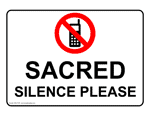 Please remember...to silence your cell phone upon entering the sanctuary.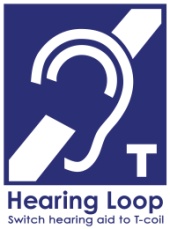 Zion’s sanctuary is equipped with a HEARING LOOP.  Please switch hearing aids to T-coil mode.  We have 2 headsets and receivers that persons without hearing aids can use. Ask an usher for assistance. Our Weekly Memory Work Lord’s Prayer:  4th & 5th PetitionsUshering OutFor the sake of good order and efficiency the Board of Elders has voted to reinstitute ushering people out of their pews at the end of the service.  If you need to leave immediately following the service for work or personal needs, then please feel free to do so.Children BulletinsChildren bulletins, “Growing in Worship”, are available in the narthex.Christmas Eve Service RehearsalSunday School students meet one more Saturday, on December 19 from 9-10:30 to practice hymns and speaking parts for the Christmas Eve Service.Offering EnvelopesOffering envelopes for 2016 are labeled and in the Narthex.  Please pick your envelopes up.  Thank you.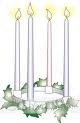 Advent ServicesAdvent Vespers is scheduled for Wednesday December 16th at 7:00 p.m.  The service will be preceded by a meal in the fellowship hall beginning at 5:30.Zion Christmas CardsZion Christmas cards are available for purchase in the book nook or at the office before and after church service today.  They are $2.00 for 12 beautiful cards and envelopes with wonderful verses on the inside.Christmas Gifts for Men at Crossroads CenterThere is still time to purchase Christmas items for men at Crossroads Center.  Items needed are socks, gloves, underwear, shirts, and pants.  Sizes needed are M – X-Large.  There is a box next to the mailboxes to place the items.  Please have all items to the church by December 17th.  Thank you!Zion Youth Group The High School youth group need to attend the Sunday School Rehearsal on 12/19 at 9:00 a.m.On 12/19 from 3:30-5:30 will be the Christmas party with a sock exchange.  At 5:30 there will be a parent meeting regarding Higher Things Gathering.MailboxesWith the addition of new members the mailboxes have been rearranged, so please double check when getting your mail.Amazon.com PurchasesIf you use Amazon support Zion by shopping at smile.amazon.com.  Amazon donates 0.5% of the price of your eligible AmazonSmile purchases to  those who have enrolled.  Call the office with questions.Help Fund an-Assistant PastorThe next phase for the Gifts Christ Freely Gives is to fund an Assistant Pastor position.  There is a candle posted on the wall that will be filled in for every $2,000 received until the goal of $40,000 is reached.  Please contributing to this much needed position.Radio Broadcast & Flower ChartsThe congregation is invited to sign up to sponsor altar flowers or radio broadcasts on the 2016 charts hanging on the bulletin board.  Cost to sponsor a radio broadcast is $150 per Sunday.  Families are welcome to share the cost of the broadcast if they wish.Holiday PiesThere are several pies remaining from the pie sales.  The flavors are pumpkin, pecan, fruits of the forest, caramel apple nut, and peach.School NewsThe school Christmas program is December 13th at 4:00 p.m.Enrollment for the 2015-2016 school year is open to our church families and our returning school families.  Please stop by or call the office for registration forms.  Our early childhood classes fill quickly.StewardshipThought for the Third Sunday in Advent“The Lord is at hand; do not be anxious about anything, but in everything by prayer and supplication with thanksgiving let your requests be made known to God.” (Philippians 4:5-6 ESV). Wouldn't you like to be free from worry and anxiety? Isn't it worry and anxiety that often keep us from living the generous life God has called us to? St. Paul contrasts anxiety with prayer, supplication, and thanksgiving in making our requests known to God. In other words, when you are tempted to anxiety and worry: pray to the Lord with a thankful heart and pour out your supplications before Him.Announcements – December 13, 2015Please remember...to silence your cell phone upon entering the sanctuary.Zion’s sanctuary is equipped with a HEARING LOOP.  Please switch hearing aids to T-coil mode.  We have 2 headsets and receivers that persons without hearing aids can use. Ask an usher for assistance. Our Weekly Memory Work Lord’s Prayer:  4th & 5th PetitionsUshering OutFor the sake of good order and efficiency the Board of Elders has voted to reinstitute ushering people out of their pews at the end of the service.  If you need to leave immediately following the service for work or personal needs, then please feel free to do so.Children BulletinsChildren bulletins, “Growing in Worship”, are available in the narthex.Christmas Eve Service RehearsalSunday School students meet one more Saturday, on December 19 from 9-10:30 to practice hymns and speaking parts for the Christmas Eve Service.Offering EnvelopesOffering envelopes for 2016 are labeled and in the Narthex.  Please pick your envelopes up.  Thank you.Advent ServicesAdvent Vespers is scheduled for Wednesday December 16th at 7:00 p.m.  The service will be preceded by a meal in the fellowship hall beginning at 5:30.Zion Christmas CardsZion Christmas cards are available for purchase in the book nook or at the office before and after church service today.  They are $2.00 for 12 beautiful cards and envelopes with wonderful verses on the inside.Christmas Gifts for Men at Crossroads CenterThere is still time to purchase Christmas items for men at Crossroads Center.  Items needed are socks, gloves, underwear, shirts, and pants.  Sizes needed are M – X-Large.  There is a box next to the mailboxes to place the items.  Please have all items to the church by December 17th.  Thank you!